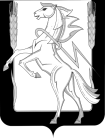 СОВЕТ ДЕПУТАТОВ РОЩИНСКОГО СЕЛЬСКОГО ПОСЕЛЕНИЯСОСНОВСКОГО МУНИЦИПАЛЬНОГО РАЙОНА ЧЕЛЯБИНСКОЙ ОБЛАСТИЧЕТВЕРТОГО СОЗЫВАРЕШЕНИЕ от «03» июня 2020 года № 33                                                           п. Рощино«О состоянии и мерах по улучшениюпожарной безопасности в Рощинском поселении»Заслушав и обсудив информацию о состоянии пожарной безопасности в Рощинском поселении Совет депутатов Рощинского сельского поселения четвертого созыва РЕШАЕТ:Информацию заместителя Главы поселения по ОХД Андрейченко Е.А. принять к сведению (приложение 1)Мероприятия по улучшению пожарной безопасности в Рощинском сельском поселении утвердить (приложение 2)Данное Решение опубликовать на официальном сайте Рощинского сельского поселения.Контроль за данным решением возложить на депутата Волосникову С.Ю.Глава Рощинского 				сельского поселения                                                         Л.А. ЕфимоваПредседатель Совета депутатов         Рощинского сельского   поселения                                С.Ю. ВолосниковаПриложение №1к Решению № 33от 03 июня 2020 г.ИНФОРМАЦИЯ«О состоянии пожарной безопасности в Рощинском поселении»Населённый пункт п. Рощино (п. Светлом, 1-я очередь жилой застройки) оборудован наружным противопожарным водоснабжением на ул. Российская 2 на системе центрального водоснабжения установлен пожарный гидрант. На 2,3,4,5 очереди застройки отсутствует система центрального водоснабжения, на которой можно установить пожарные гидранты.       В д. Казанцево (район застройки Ново - Казанцево) отсутствует система центрального водоснабжения, на которой возможна установка пожарных гидрантов и отсутствуют муниципальные земли для размещения противопожарных водоёмов. Ближайшей точкой наружного водоснабжения является микрорайон Славино, который примыкает своими границами к району застройки Ново - Казанцево. В водоохраной зоне р. Миасс в д. Казанцево и в д. Новое поле в настоящее время не предусмотрено расположение пожарных пирсов согласно утвержденных правил землепользования и застройки.Территории д. Казанцево (мкр. Славино) является строительной площадкой СК «Челябинскгражданстрой», сети водоснабжения являются собственностью застройщика и обслуживаются МУП ПОВВ г. Челябинск.В 2020г. были приобретены и установлены 7 пожарных гидрантов. В целях соблюдения требований пожарной безопасности на территории Рощинского сельского поселения пожарные щиты со всем прилагаемых к ним пожарным инвентарем установлены по следующим адресам:- д. Казанцево, ул. Бажова, 17- д. Казанцево, ул. Береговая, 3- д. Казанцево, ул. Школьная, 5- д. Новое поле, ул. 1 Мая, 60- д. Новое поле, ул. Дачная, 4-2- д. Новое поле, ул. Комарова, 32а-2- п. Рощино, ул. Лесная, 2- п. Рощино, ул. Сосновая, 13- п. Рощино, ул. Российская, 34- п. Рощино, ул. Свободы, 16Установлены четыре баннера на противопожарную тематику с телефонами экстренных служб.Список и схемы расположения гидрантов прилагаются.Заместитель Главы по ОХД                                        Е.А. АндрейченкоПриложение № 2 к Решению № 33от 03 июня 2020 г.Мероприятия по улучшению пожарной безопасности в Рощинском поселении1. Замена гидрантов и приведение их в рабочее состояние по адресам:- ул. Ленина 17;- ул. Ленина 1А;- ул. Ленина 5;- ул. Ленина 14;- ул. Ленина 1в;- ул. Фабричная 5;- ул. Фабричная 7.2. Приобретение опрыскивателей для тушения пожаров.3. Приобретение формы и инвентаря для добровольной пожарной дружины.4. Продолжить работу по освобождению пожарных проездов и дорог от различных препятствий для свободного движения пожарной техники.  5. Продолжить работу по инструктажу населения по вопросам пожарной безопасности. Глава поселения                                            Л.А. Ефимова